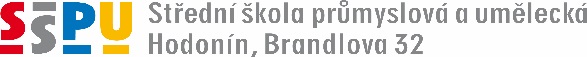 Žádost o uvolnění z tělesné výchovy/O uvolnění může student požádat prostřednictvím zákon. zástupce, v případě plnoletosti požádá sám/*nehodící se škrtněte **vyberteŽák/žákyně:________________________________________________________________________Bydliště:___________________________________________________________________________Žák/žákyně:________________________________________________________________________Bydliště:___________________________________________________________________________Žák/žákyně:________________________________________________________________________Bydliště:___________________________________________________________________________Třídní učitel:_________________________Třída:________Školní rok:______________       Datum narození:__________________________       Datum narození:__________________________Jestliže budou hodiny tělesné výchovy zařazeny jako okrajové vyučovací hodiny, žádáme – nežádáme* o uvolnění z tohoto předmětu zcela. V případě uvolnění pro tuto dobu přebíráme za své dítě zodpovědnost.Byl/a jsem poučen/a o možnosti podat návrh na přezkoumání lékařského posudku.Jestliže budou hodiny tělesné výchovy zařazeny jako okrajové vyučovací hodiny, žádáme – nežádáme* o uvolnění z tohoto předmětu zcela. V případě uvolnění pro tuto dobu přebíráme za své dítě zodpovědnost.Byl/a jsem poučen/a o možnosti podat návrh na přezkoumání lékařského posudku.Jestliže budou hodiny tělesné výchovy zařazeny jako okrajové vyučovací hodiny, žádáme – nežádáme* o uvolnění z tohoto předmětu zcela. V případě uvolnění pro tuto dobu přebíráme za své dítě zodpovědnost.Byl/a jsem poučen/a o možnosti podat návrh na přezkoumání lékařského posudku.Podpis žáka: _____________________     V případě nezletilosti podpis zákon. zást.:_______________________V __________________________             Dne_____________________________Podpis žáka: _____________________     V případě nezletilosti podpis zákon. zást.:_______________________V __________________________             Dne_____________________________Podpis žáka: _____________________     V případě nezletilosti podpis zákon. zást.:_______________________V __________________________             Dne_____________________________Doporučuji uvolnit výše uvedeného žáka z výuky tělesné výchovy na dobu **a)  celý školní rok b)  1. pololetí školního roku c)  2. pololetí školního roku úplně                                              částečně                              ___________________________________________________________________________Vyjádření odborného lékaře:                                       Ev. číslo posudku:Datum vystavení:                                                                              Razítko a podpis lékaře:Doporučuji uvolnit výše uvedeného žáka z výuky tělesné výchovy na dobu **a)  celý školní rok b)  1. pololetí školního roku c)  2. pololetí školního roku úplně                                              částečně                              ___________________________________________________________________________Vyjádření odborného lékaře:                                       Ev. číslo posudku:Datum vystavení:                                                                              Razítko a podpis lékaře:Doporučuji uvolnit výše uvedeného žáka z výuky tělesné výchovy na dobu **a)  celý školní rok b)  1. pololetí školního roku c)  2. pololetí školního roku úplně                                              částečně                              ___________________________________________________________________________Vyjádření odborného lékaře:                                       Ev. číslo posudku:Datum vystavení:                                                                              Razítko a podpis lékaře:Podpis ředitele školy: Podpis ředitele školy: Razítko školy: